LOCATION.--Lat 42°44'14.06", long 92°28'11.66" referenced to North American Datum of 1927, in NW 1/4 NE 1/4 SW 1/4 sec.35, T.92 N., R.14 W., Bremer County, IA, Hydrologic Unit 07080201, on downstream side of bridge on County Highway V14, at northern edge of Waverly, and 194.9 mi upstream from mouth.DRAINAGE AREA.--1,547 mi².PERIOD OF RECORD.--Discharge records from August 2000 to current year.GAGE.--Water-stage recorder. Datum of gage is 900.40 ft above National Geodetic Vertical Datum of 1929.REMARKS.--Flow affected by power plant 1.4 mi downstream.A summary of all available data for this streamgage is provided through the USGS National Water Information System web interface (NWISWeb). The following link provides access to current/historical observations, daily data, daily statistics, monthly statistics, annual statistics, peak streamflow, field measurements, field/lab water-quality samples, and the latest water-year summaries. Data can be filtered by parameter and/or dates, and can be output in various tabular and graphical formats.http://waterdata.usgs.gov/nwis/inventory/?site_no=05458300The USGS WaterWatch Toolkit is available at: http://waterwatch.usgs.gov/?id=ww_toolkitTools for summarizing streamflow information include the duration hydrograph builder, the cumulative streamflow hydrograph builder, the streamgage statistics retrieval tool, the rating curve builder, the flood tracking chart builder, the National Weather Service Advanced Hydrologic Prediction Service (AHPS) river forecast hydrograph builder, and the raster-hydrograph builder.  Entering the above number for this streamgage into these toolkit webpages will provide streamflow information specific to this streamgage.A description of the statistics presented for this streamgage is available in the main body of the report at:http://dx.doi.org/10.3133/ofr20151214A link to other streamgages included in this report, a map showing the location of the streamgages, information on the programs used to compute the statistical analyses, and references are included in the main body of the report.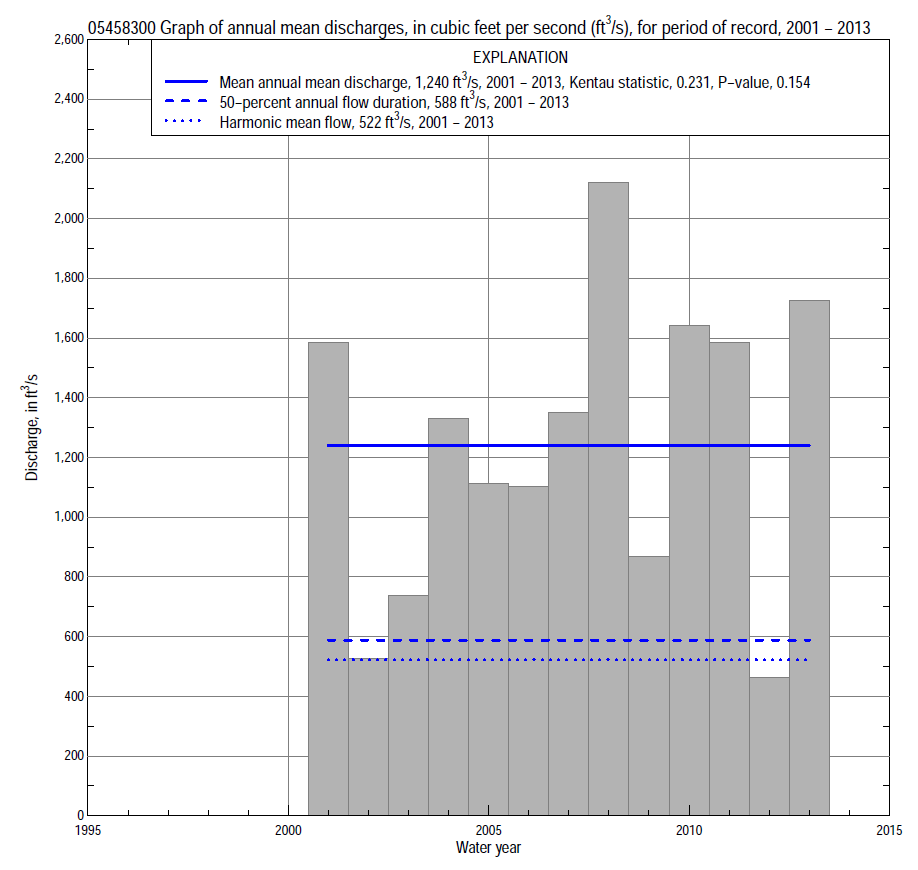 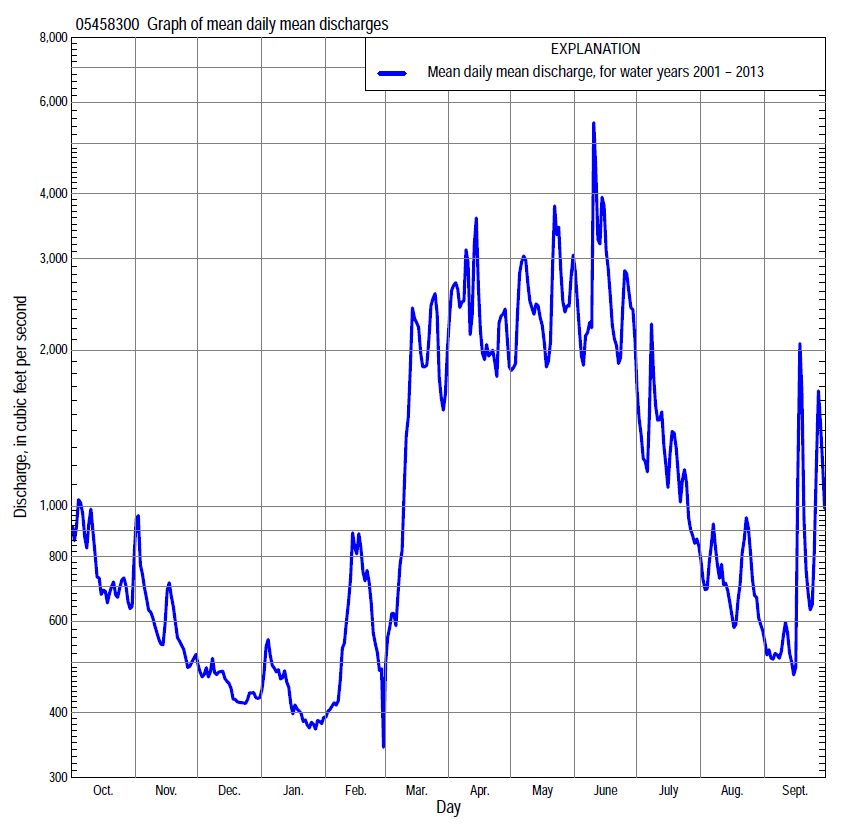 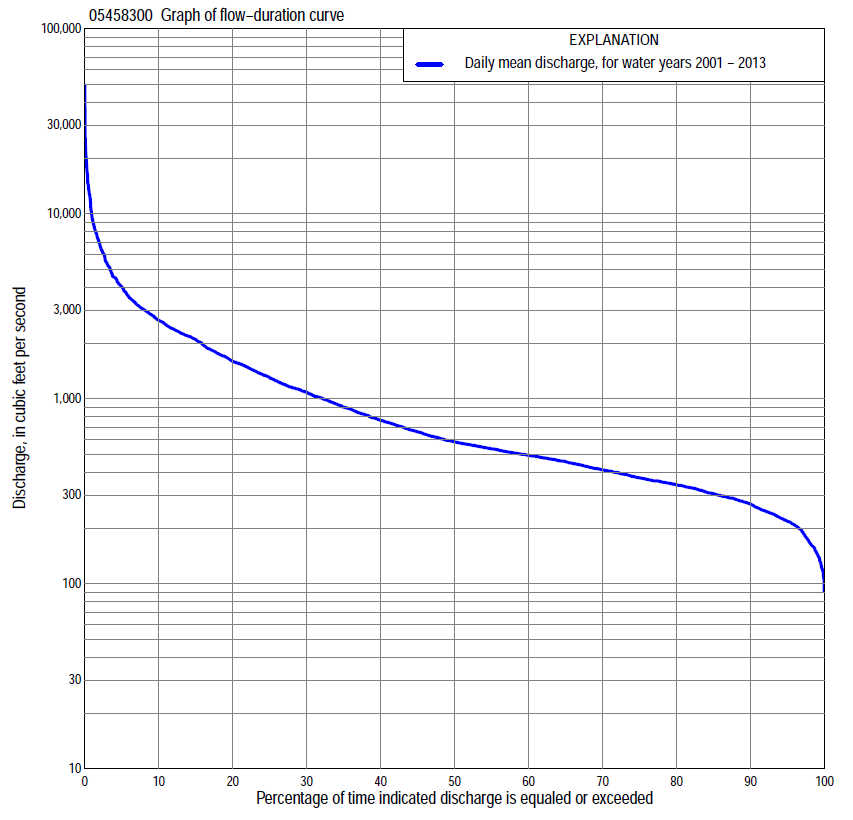 Statistics Based on the Entire Streamflow Period of Record05458300 Monthly and annual flow durations, based on 2001–13 period of record (13 years)05458300 Monthly and annual flow durations, based on 2001–13 period of record (13 years)05458300 Monthly and annual flow durations, based on 2001–13 period of record (13 years)05458300 Monthly and annual flow durations, based on 2001–13 period of record (13 years)05458300 Monthly and annual flow durations, based on 2001–13 period of record (13 years)05458300 Monthly and annual flow durations, based on 2001–13 period of record (13 years)05458300 Monthly and annual flow durations, based on 2001–13 period of record (13 years)05458300 Monthly and annual flow durations, based on 2001–13 period of record (13 years)05458300 Monthly and annual flow durations, based on 2001–13 period of record (13 years)05458300 Monthly and annual flow durations, based on 2001–13 period of record (13 years)05458300 Monthly and annual flow durations, based on 2001–13 period of record (13 years)05458300 Monthly and annual flow durations, based on 2001–13 period of record (13 years)05458300 Monthly and annual flow durations, based on 2001–13 period of record (13 years)05458300 Monthly and annual flow durations, based on 2001–13 period of record (13 years)Percentage of days discharge equaled or exceededDischarge (cubic feet per second)Discharge (cubic feet per second)Discharge (cubic feet per second)Discharge (cubic feet per second)Discharge (cubic feet per second)Annual flow durationsAnnual flow durationsPercentage of days discharge equaled or exceededOctNovDecJanFebMarAprMayJuneJulyAugSeptAnnualKentau statisticP-value99140162107114144158354394500224191149144-0.0510.855981581731201211481713604105152602051591660.0001.000951982011871441722274345155972972421852170.0380.903902432562481972202984727858103533282742690.0001.00085282300275211231366514914920414354290306-0.0131.000803203102902252404285781,0201,010469389309342-0.0260.951753453323032452504626701,1201,090527422328373-0.0260.951703603533282752664867661,2201,170607446343414-0.0510.855653803693422892995181,0301,3201,300656481363459-0.0770.760604063933573003305631,1301,4701,4307204993844960.0510.855554324123763143466091,4101,6301,5408275213985390.1790.428504634554243593726791,5901,8201,6909525474195880.1920.392454964814844104007531,7702,0401,8101,0705724456680.2310.300405255115094344368742,0802,2502,0401,1506034907700.2560.246355715455364604671,0202,3202,4002,1901,2306485209070.2820.200306665945605015051,2202,5602,6002,3901,4207125611,0900.3330.127257556985765395771,4402,8102,8602,7701,5508056291,3100.2820.200209347946005767511,8203,0903,1003,2401,7809387381,6000.2310.300151,2109366406208112,4403,7203,6003,8102,0601,1209372,1000.2560.246101,8101,0706868009483,8304,9004,4804,8102,4201,3301,3202,6600.1790.428  52,8101,3607609771,8806,0707,3007,7407,6303,2601,7402,3804,0300.1790.428  23,5202,4308891,0903,14011,5009,85010,80012,5004,5402,1704,4906,9000.0770.760  14,5302,9309391,4204,02013,30016,50014,10019,0006,6103,6908,3309,5800.0510.85505458300 Annual exceedance probability of instantaneous peak discharges, in cubic feet per second (ft3/s), based on the Weighted Independent Estimates method,05458300 Annual exceedance probability of instantaneous peak discharges, in cubic feet per second (ft3/s), based on the Weighted Independent Estimates method,05458300 Annual exceedance probability of instantaneous peak discharges, in cubic feet per second (ft3/s), based on the Weighted Independent Estimates method,05458300 Annual exceedance probability of instantaneous peak discharges, in cubic feet per second (ft3/s), based on the Weighted Independent Estimates method,05458300 Annual exceedance probability of instantaneous peak discharges, in cubic feet per second (ft3/s), based on the Weighted Independent Estimates method,Annual exceed-ance probabilityRecur-rence interval (years)Discharge (ft3/s)95-percent lower confi-dence interval (ft3/s)95-percent upper confi-dence interval (ft3/s)0.50029,7808,40011,4000.200518,10015,70021,0000.1001024,20020,70028,3000.0402532,80027,30039,3000.0205038,90031,50048,0000.01010044,90035,20057,3000.00520053,00040,10070,1000.00250059,70043,00082,700and based on the expected moments algorithm/multiple Grubbs-Beck analysis computed using a historical period length of 109 years (1905–2013)and based on the expected moments algorithm/multiple Grubbs-Beck analysis computed using a historical period length of 109 years (1905–2013)and based on the expected moments algorithm/multiple Grubbs-Beck analysis computed using a historical period length of 109 years (1905–2013)and based on the expected moments algorithm/multiple Grubbs-Beck analysis computed using a historical period length of 109 years (1905–2013)and based on the expected moments algorithm/multiple Grubbs-Beck analysis computed using a historical period length of 109 years (1905–2013)0.50029,7505,96013,9000.200518,00012,10024,9000.1001024,30016,30033,8000.0402532,80021,80047,4000.0205039,40025,70059,9000.01010046,20029,60074,8000.00520053,10033,20092,7000.00250062,60037,800122,000Kentau statisticKentau statistic0.103P-valueP-value0.669Begin yearBegin year2001End yearEnd year2013Number of peaksNumber of peaks1305458300 Annual exceedance probability of high discharges, based on 2001–2013 period of record (13 years)05458300 Annual exceedance probability of high discharges, based on 2001–2013 period of record (13 years)05458300 Annual exceedance probability of high discharges, based on 2001–2013 period of record (13 years)05458300 Annual exceedance probability of high discharges, based on 2001–2013 period of record (13 years)05458300 Annual exceedance probability of high discharges, based on 2001–2013 period of record (13 years)05458300 Annual exceedance probability of high discharges, based on 2001–2013 period of record (13 years)05458300 Annual exceedance probability of high discharges, based on 2001–2013 period of record (13 years)[ND, not determined][ND, not determined][ND, not determined][ND, not determined][ND, not determined][ND, not determined][ND, not determined]Annual exceed-ance probabilityRecur-rence interval (years)Maximum average discharge (ft3/s) for indicated number of consecutive daysMaximum average discharge (ft3/s) for indicated number of consecutive daysMaximum average discharge (ft3/s) for indicated number of consecutive daysMaximum average discharge (ft3/s) for indicated number of consecutive daysMaximum average discharge (ft3/s) for indicated number of consecutive daysAnnual exceed-ance probabilityRecur-rence interval (years)13715300.9901.01NDND9136936410.9501.05NDND1,7501,3501,1500.9001.11NDND2,4401,8901,5500.8001.25NDND3,5902,7702,1600.500       2NDND7,2105,4103,8900.200      5NDND13,7009,7706,5100.100    10NDND18,80012,9008,2900.040    25NDND25,90017,00010,5000.020    50NDND31,60020,10012,2000.010  100NDND37,50023,10013,7000.005  200NDND43,80026,20015,3000.002  500NDND52,50030,20017,300Kentau statisticKentau statistic0.1030.1030.1280.1030.128P-valueP-value0.6690.6690.5830.6690.58305458300 Annual nonexceedance probability of low discharges, based on April 2001 to March 2013 period of record (12 years)05458300 Annual nonexceedance probability of low discharges, based on April 2001 to March 2013 period of record (12 years)05458300 Annual nonexceedance probability of low discharges, based on April 2001 to March 2013 period of record (12 years)05458300 Annual nonexceedance probability of low discharges, based on April 2001 to March 2013 period of record (12 years)05458300 Annual nonexceedance probability of low discharges, based on April 2001 to March 2013 period of record (12 years)05458300 Annual nonexceedance probability of low discharges, based on April 2001 to March 2013 period of record (12 years)05458300 Annual nonexceedance probability of low discharges, based on April 2001 to March 2013 period of record (12 years)05458300 Annual nonexceedance probability of low discharges, based on April 2001 to March 2013 period of record (12 years)05458300 Annual nonexceedance probability of low discharges, based on April 2001 to March 2013 period of record (12 years)Annual nonexceed-ance probabilityRecur-rence interval (years)Minimum average discharge (cubic feet per second)                                                                                    for indicated number of consecutive daysMinimum average discharge (cubic feet per second)                                                                                    for indicated number of consecutive daysMinimum average discharge (cubic feet per second)                                                                                    for indicated number of consecutive daysMinimum average discharge (cubic feet per second)                                                                                    for indicated number of consecutive daysMinimum average discharge (cubic feet per second)                                                                                    for indicated number of consecutive daysMinimum average discharge (cubic feet per second)                                                                                    for indicated number of consecutive daysMinimum average discharge (cubic feet per second)                                                                                    for indicated number of consecutive daysMinimum average discharge (cubic feet per second)                                                                                    for indicated number of consecutive daysMinimum average discharge (cubic feet per second)                                                                                    for indicated number of consecutive daysAnnual nonexceed-ance probabilityRecur-rence interval (years)137143060901201830.01       10067737985961011101161170.02    508289961021131201311381390.05    201081181251321441541691781820.10101351471551621751902082192300.20  51731871952052182382632783030.50  22552732832973143493894175000.801.253433613753964264765365898040.901.113864044214464875456176901,0200.961.044294444654975536197048021,3000.981.024544674905275946657598771,5200.991.014744845115526317068089461,730Kentau statisticKentau statistic-0.061-0.091-0.121-0.0610.030-0.030-0.0300.0300.000P-valueP-value0.8370.7320.6310.8370.9450.9450.9450.9451.00005458300 Annual nonexceedance probability of seasonal low discharges, based on October 2000 to September 2013 period of record (13 years)05458300 Annual nonexceedance probability of seasonal low discharges, based on October 2000 to September 2013 period of record (13 years)05458300 Annual nonexceedance probability of seasonal low discharges, based on October 2000 to September 2013 period of record (13 years)05458300 Annual nonexceedance probability of seasonal low discharges, based on October 2000 to September 2013 period of record (13 years)05458300 Annual nonexceedance probability of seasonal low discharges, based on October 2000 to September 2013 period of record (13 years)05458300 Annual nonexceedance probability of seasonal low discharges, based on October 2000 to September 2013 period of record (13 years)05458300 Annual nonexceedance probability of seasonal low discharges, based on October 2000 to September 2013 period of record (13 years)05458300 Annual nonexceedance probability of seasonal low discharges, based on October 2000 to September 2013 period of record (13 years)05458300 Annual nonexceedance probability of seasonal low discharges, based on October 2000 to September 2013 period of record (13 years)05458300 Annual nonexceedance probability of seasonal low discharges, based on October 2000 to September 2013 period of record (13 years)05458300 Annual nonexceedance probability of seasonal low discharges, based on October 2000 to September 2013 period of record (13 years)Annual nonexceed-ance probabilityRecur-rence interval (years)Minimum average discharge (cubic feet per second)                                                                          for indicated number of consecutive daysMinimum average discharge (cubic feet per second)                                                                          for indicated number of consecutive daysMinimum average discharge (cubic feet per second)                                                                          for indicated number of consecutive daysMinimum average discharge (cubic feet per second)                                                                          for indicated number of consecutive daysMinimum average discharge (cubic feet per second)                                                                          for indicated number of consecutive daysMinimum average discharge (cubic feet per second)                                                                          for indicated number of consecutive daysMinimum average discharge (cubic feet per second)                                                                          for indicated number of consecutive daysMinimum average discharge (cubic feet per second)                                                                          for indicated number of consecutive daysMinimum average discharge (cubic feet per second)                                                                          for indicated number of consecutive daysAnnual nonexceed-ance probabilityRecur-rence interval (years)171430171430January-February-MarchJanuary-February-MarchJanuary-February-MarchJanuary-February-MarchApril-May-JuneApril-May-JuneApril-May-JuneApril-May-June0.01        10083901011111811942183200.02     50971051161262112302573740.05         201201321411522662963294710.10101451591681793253694105780.20  51801982072194154785367400.50  22652913023216587699011,1800.801.253794104344671,0401,2101,5301,8800.901.114524835215681,3101,5102,0102,3900.961.045395696296981,6801,9102,7103,0800.981.026016297097971,9702,2103,3003,6300.991.016606857888982,2702,5203,9304,200Kentau statisticKentau statistic-0.090-0.051-0.0770.0000.0640.2050.1540.179P-valueP-value0.7140.8550.7601.0000.8070.3600.5020.428July-August-SeptemberJuly-August-SeptemberJuly-August-SeptemberJuly-August-SeptemberOctober-November-DecemberOctober-November-DecemberOctober-November-DecemberOctober-November-December0.01        10010513715017467821031240.02      50123155168190851031241460.05     201531861982191171411621850.10101842172292481511812012250.20  52282602732912002372552800.50  23293623804003093623764040.801.254534905235624264925105490.901.115255706166774845555806300.961.046076647318305396146527160.981.026637308169515716486967720.991.017137949001,080596674732821Kentau statisticKentau statistic-0.256-0.128-0.154-0.205-0.103-0.026-0.0260.000P-valueP-value0.2460.5830.5020.3600.6690.9510.9511.000